                            opis      Z Á P I Su                         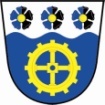  (včetně usnesení ) ze 4. veřejného zasedání zastupitelstva  OBCE Teplička,které se koná  ve čtvrtek   dne 25.6.  2020 na OÚ v Tepličce, č.p. 40,  od 18:00     hodpřítomnost zastupitelů (i případných hostů) je  doložena  prezenční  listinou.Jednání zastupitelstva obce zahájila  pí. Hana Bartošová, jakožto starostka v 18:00 hodin. Jednání řídila a provedla zápis. Předložila přítomným zastupitelům k podpisu prezenční listinu. Přítomni         …4    členi  zastupitelstva. Načež konstatovala, že zastupitelstvo obce je   usnášení schopno. Jako ověřovatele zápisu byli určeni:   Helena Dobroňová a MUDr. Ivana Přiklopilová NÁVRH USNESENÍ č.  4 .1. – Zastupitelstvo  obce (dále jen ZO) schvaluje jako ověřovatele zápisu pí Helenu Dobroňovou a MUDr. Ivanu Přiklopilovou ….a jako zapisovatelku starostku Hanu Bartošovouproběhlo hlasování   …  PRO 4     PROTI….0,    ZDRŽ….. 0,                     USNESENÍ č. 4 .1 .   -  JEDNOHLASNĚ SCHVÁLENOStarostka navrhla  formu hlasování pro všechny body VZ – VEŘEJNĚ = zvednutím ruky tak, jak je uvedeno i v jednacím řádu obce.  Dala  hlasovat o formě hlasování (veřejně)NÁVRH USNESENÍ č.    4 .2. – ZO schvaluje  „veřejné “ hlasování pro všechny body zasedáníproběhlo hlasování   ….  PRO 4    PROTI….0,    ZDRŽ….. 0                       USNESENÍ č. 4 .2.   -  JEDNOHLASNĚ SCHVÁLENODále předložila  usnesení z minulého 3. VZ – ze dne  4.6.2020. Bodem k  projednání  z předešlého VZ s úkolem bylo:   bod 4 – návrh smlouvy  o zemědělském pachtu 							Přednesla program probíhajícího VZ včetně bodů různé. Všichni zastupitelé byli včas pozváni na dnešní VZ, pozvánka byla vyvěšena a úřední desce i ele. úřední desce Do bodu různé:  navrhla  starostka   projednat  a) ustanovení povodňové komise    b) oprava komunikace obce (bez dotací)			navrhl zastupitel R. Josefik          c) zpráva FVStarostka  požádala přítomné  o další návrhy. Proběhlo hlasování  o programu jak shora uvedeno, přičemž  jiné návrhy vzneseny nebyly.NÁVRH USNESENÍ č.    4 .3. – ZO schvalují  navržený program veřejného zasedání tak, jak je shora uvedeno proběhlo hlasování   …  PRO  4     PROTI….0,    ZDRŽ….. 0                     USNESENÍ č.   4 .3.   -  JEDNOHLASNĚ SCHVÁLENO1) prvním bodem veřejného zasedání bylo  projednat návrh „smlouvy o zemědělském pachtu“ s Lesní společností Bečov, s.r.o. (viz bod 4. Předešlého – 3. VZ). Vzhledem k tomu, že již na minulém VZ  p. Josefík vznesl připomínky k této smlouvě a k němu se v diskusi přiklonili i někteří občané. Návrh smlouvy o zemědělském pachtu se rozhodlo zastupitelstvo zatím neschvalovat. Dohodlo se, že bude uzavřena smlouva s novým lesním hospodářem a až na základě jeho doporučení budou provedeny další kroky ohledně pachtu i hospodaření v obecních lesích. P. Josefik zmínil osobu, která by se funkce lesního hospodáře ujal, ale nepředložil žádnou konkrétní nabídku. Po diskusi všech přítomných, včetně hostů, se zastupitelé rozhodli v této věci rozhodovat na příštím VZ. Do příštího VZ zjistí zastupitelé další případné lesní hospodáře.								…………….v 18:30 se dostavil p. JelínekStarostka podotkla, že záměr o pachtu lesních pozemků byl ZO již schválen.  O postupu ohledně hospodaření lesů bude rozhodnuto ZO na následném VZ příp. ve spolupráci s nově ustanoveným lesním hospodářem.Projednání  odloženo na následné VZ2) V tomto bodě se mělo rozhodovat o podrobnostech  slavnosti u rybníka. Po diskusi ZO dospělo k názoru, ke kterému se připojili i hosté,  že vzhledem k situaci a technickým problémům, se slavnost, která měla proběhnout dne 4.7.2020,  ruší.NÁVRH USNESENÍ č.  4.4. –  ZO schvaluje zrušení „slavnosti rybníka“.proběhlo hlasování   … PRO 5     PROTI….0,    ZDRŽ… 0      		USNESENÍ č.  4.4.   -  JEDNOHLASNĚ SCHVÁLENO3) a) Starostka sdělila ZO a přítomným povinnost obce mít povodňový plán včetně povodňové komise. Starostka předložila přítomným k nahlédnutí stávající povodňový plán (ikdyž nebyl předložen ke schválení ORP), a sdělila, že se pracuje na jeho aktualizaci a návrh bude předložen na následném VZ. Ve stávajícím povodňovém plánu byla ustanovena (a ZO schválena) povodňová komise ve složení:Předsedkyně PK : starostka obce Hana BartošováMístopředseda PK : místostarosta obce Tomáš Jelínek1. členka PK : zastupitelka Helena Dobroňová2. člen PK: občan Tomáš KundrátNÁVRH USNESENÍ č. 4.5. – ZO schvalují  povodňovou komisi obce Teplička ve složení :Předsedkyně PK : starostka obce Hana BartošováMístopředseda PK : místostarosta obce Tomáš Jelínek1. členka PK : zastupitelka Helena Dobroňová2. člen PK: občan Tomáš Kundrát.proběhlo hlasování   …  PRO 5    PROTI….0,    ZDRŽ….. 0                        USNESENÍ č. 4.5 .   -  JEDNOHLASNĚ SCHVÁLENOb) V tomto bodě se řešily „komunikace obce“. Starostka sdělila přítomným, že dotace na opravu místních komunikací, o kterou obec žádala v únoru letošního roku, nebyla úspěšná. O rozhodnutí  o nevyhovění žádosti o dotaci si starostka ověřila dne 24.6., když písemné vyhotovení doposud obec neobdržela. Obec proto bude opravu komunikací financovat z vlastních prostředků. Bude zadána veřejná zakázka malého rozsahu v rozsahu, který byl uveden i v žádosti o dotaci, vyjma komunikace hlavní, tj. od mostu k nádraží. O opravě této komunikace se stále jedná se SŽDC, která  svou činností komunikaci poškodila. V diskusi o opravě komunikací požádal občan PM o proplacení štěrku  k prozatimní opravě komunikace u trati, kterou zajistí sám. Jedná se cca o 5-6 tis. Kč.  – bod b1)  ZO schválili projednání tohoto bodu.  ZO neměli připomínek a s proplacením souhlasí.NÁVRH USNESENÍ č.  4.6. – ZO schvalují zařazení bodu b1) na program VZproběhlo hlasování   …  PRO  5   PROTI….0,    ZDRŽ….. 0   		USNESENÍ č.  4.6 .   -  JEDNOHLASNĚ SCHVÁLENONÁVRH USNESENÍ č.    4 .7. – ZO schvalují proplacení materiálu (dopravy) občanovi PM.proběhlo hlasování   …  PRO  5   PROTI….0,    ZDRŽ….. 0   		USNESENÍ č. 4  .7 .   -  JEDNOHLASNĚ SCHVÁLENONÁVRH USNESENÍ č.    4 .8. – ZO schvalují zadání veřejné zakázky malého rozsahu v rozsahu uvedeném v žádosti o dotaci, vyjma komunikace hlavní, tj. od mostu k nádraží.proběhlo hlasování   …  PRO  5   PROTI….0,    ZDRŽ….. 0   		USNESENÍ č. 4  .8 .   -  JEDNOHLASNĚ SCHVÁLENOc) Zastupitel – předseda finančního výboru, který předložil před zahájením VZ zápisy – zprávy finančního výboru, tyto přečetl a ZO k nim nemá námitek, připomínek ani dotazů.ZO  bez námitek – vzali na vědomíDISKUSE:a) skládka dřeva a traktor v potoce: dotaz, jak se řeší neohlášená skládka dřeva na obecním pozemku na konci obce směr Ležničky. Dřevní hmota se nachází v potoce, cesta rozježděna, za deště voda s nánosem bahna zaplavuje a znečišťuje komunikaci v obci  ucpává poklopy kanalizace. Pořízena fotodokumentace i video. Starostka telefonicky upozornila těžaře na problematickou situaci s vodním tokem (potokem) a skládkou dřeva. Přislíbena náprava. Většinu dřevní hmoty  odvezli, ale další opatření zatím nepodnikli. Naopak další problém vyvstal s ponecháním rozbitého traktoru v korytě potoka. Telefonicky upozorněni na jejich nezodpovědné jednání – slíbili nápravu. Vzhledem k neustálým dohadům a nečinnost těžařů  a příp. ohrožení obce v případě bleskové povodně, bude na tuto situaci upozorněn MM KV jako ORP (na vědomí Lesy ČR). O výsledku bude ZO starostka informovat.b) výměna těles VO – cesta od mostu k nádraží – na dotaz, kdy bude realizována plánovaná výměna těles VO na cestě o mostu k nádraží. – starostkou sděleno, že výložníky již dle dohody s p. MK zakoupila. Přítomný p. TK přislíbil tuto akci dokončit do třech týdnů.  Další body k projednání navrženy nebyly,  do diskuse se nikdo další s jiným tématem nepřihlásil a  proto starostka jednání ukončila v 19:30    hodin.Veškeré materiály předložené zastupitelům k projednávaným bodům  jsou uloženy u zápisu v šanonu „veřejná zasedání 2020“Vyhotoveno v Tepličce dne  3.7 .  2020Ověřovatele:      Iva Přiklopilová                         ……………………………………….		   Helena Dobroňová                        …………………………………………….	           Zapsala: starostka Hana Bartošová……………………………………………………………….                               ………………………………………………………………………    	Místostarosta: Tomáš Jelínek					Vyvěšeno dne  3.7 .2020 						Sejmuto dne:           2020Termín      5 . VZ byl stanoven na   konec července  2020 – bude upřesněno